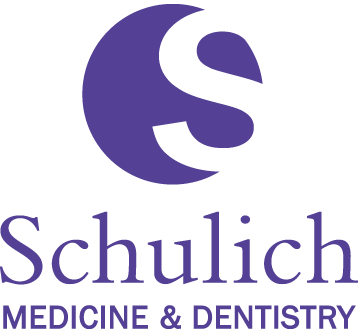 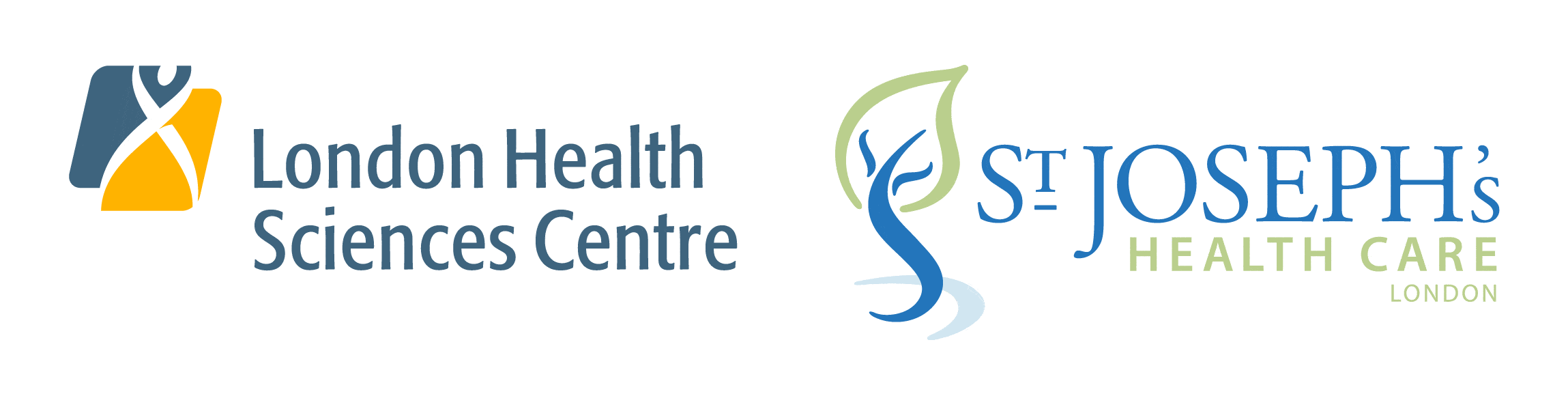 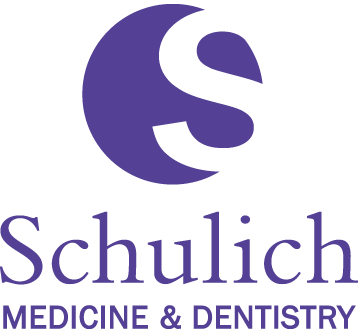 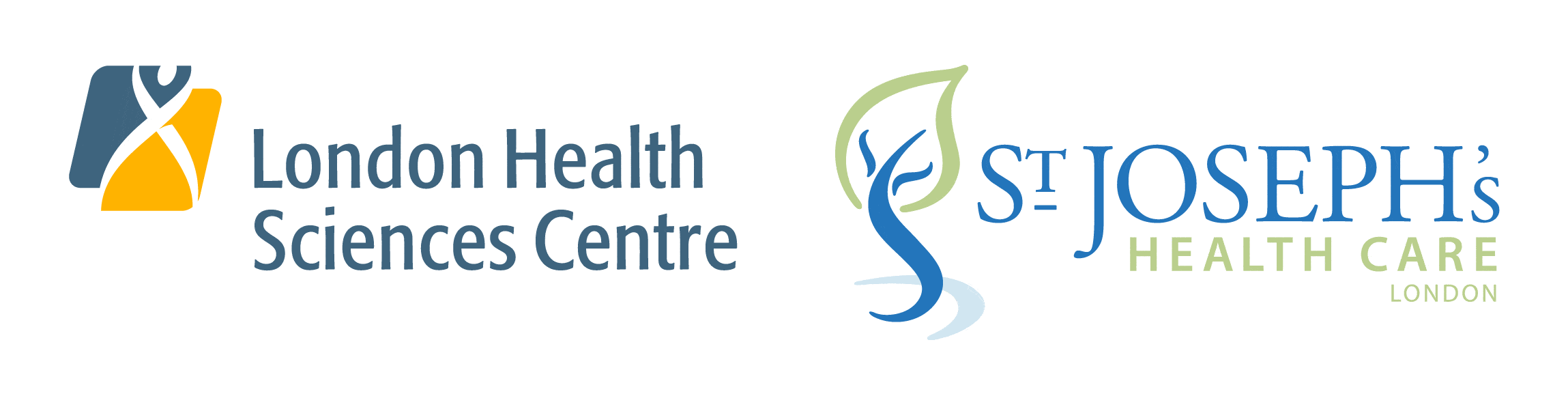 STAR 5.12 Data Dictionary


https://star.schulich.uwo.ca

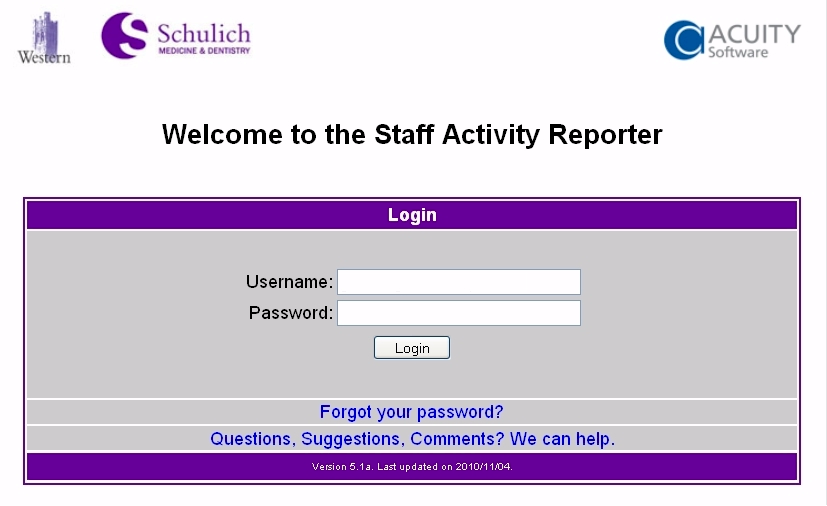 
The University of Western Ontario
Schulich School of Medicine & Dentistry This document contains information about every field in the STAR system.

Updated for STAR 5.21
(November 2018)Document Revision HistoryLegendHospital Division		Normal fieldTitleBold represents a field that is recommended to be made mandatory. 	In Creative Professional ActivityRed represents a field that will be hidden, and not shown	Total HoursOrange represents a field that is calculated upon saving, and user input is not allowed. ExplanationsPersonal Data | Personal Data SummaryPersonal Data | Hospital AppointmentsPersonal Data | Hospital PrivilegesThis Page Does not print.  Personal Data | University ContractPersonal Data | University Rank HistoryPersonal Data | Western AppointmentsPersonal Data | AddressesPersonal Data | Leadership EvidencePersonal Data | Department / Division Meetings AttendedPersonal Data | Maintenance of CertificationPersonal Data | Areas of InterestEducation and Career Experience | EducationEducation and Career Experience | Research TrainingEducation and Career Experience | Other Specialized TrainingWe need to review the available dropdowns and the types of records being put into the degree and level sections to ensure that only the appropriate values are listed.Add fellowships and residencies?Education and Career Experience | Qualifications, Certifications and LicensesEducation and Career Experience | Professional AssociationsEducation and Career Experience | Positions Held and Leadership ExperienceEducation and Career Experience | Honours and AwardsResearch and Scholarly Activities | Research EndeavoursResearch and Scholarly Activities | Patents and CopyrightsResearch and Scholarly Activities | GrantsResearch and Scholarly Activities | PublicationsResearch and Scholarly Activities | PresentationsResearch and Scholarly Activities | Peer Review ActivitiesResearch and Scholarly Activities | Other Professional ActivitiesResearch and Scholarly Activities | Endowed Chairs and Other FundingIf this is endowments and other funding would the Total Amount and currency be mandatory?Teaching Activities | Program TeachingTeaching Activities | Clinical TeachingTeaching Activities | Teaching AwardsTeaching Activities | Teaching Innovations and Curriculum DevelopmentTeaching Activities | Teaching EffectivenessTeaching Activities | Mentoring ActivitiesTeaching Activities | Supervisory ExperienceTeaching Activities | Teaching Dossier ElementsService and Administration | Administrative CommitteesService and Administration | Other Noteworthy ActivitiesAppendix A.The embedded spreadsheet will show each Menu screen’s Full Field listing (including fields not used) and their current order for both data grid and data entry screenDocument Modified ByDateTypeDerrick GouldOctober 2016Modification for 5.18Derrick GouldNovember 2018Modification for 5.21#Menu | Page | DescriptionFieldExplanation1AllOther SpecifyAll Other Specify fields should have “Doesn’t Print” beside the field label.2RASA | GrantsDatesHighly recommended but not mandatory because some grant dates are not known at time of award.3TA | Teaching Dossier ElementsDatesHighly recommended but not mandatory because the teaching philosophy may not be date dependent.  4LOVList of ValuesA pick list of predetermined values5CheckboxYes/No value, cannot be mandatory6Radio ButtonChoice value of one or more7R  Recommended Field (Not Mandatory)8MMandatory Field9HHidden Field10CCalculated FieldField NameData TypeField SizeStatusTitleLOVN/AFamily NameText100MMiddle NameText250Given NameText100MCommon Designate (Nickname)Text50Former SurnameText200GenderRadio ButtonN/AAdditional OptionsDate of BirthDateN/ACitizenshipText50PubMed Physician ID NumberText50Social Insurance NumberText10HCMPA #Text10CPSO #Text10Professional TitleText150MLeadership TitleText250Academic Role CategoryLOVN/AMPractice PlanLOVN/AEmergency Contact NameText100HEmergency Contact CoordinateText100HAFP AssociationLOVN/AHUWO IDTextN/AHBio SketchText5000LanguageLOV/CheckboxN/AField NameData TypeField SizeStatusAppointment TypeLOVN/AMPrimary Job TitleLOVN/AMHospitalLOVN/AMHospital DepartmentLOVN/AMHospital DivisionLOVN/ARCategoryLOVN/AM “Active”Start - End DatesDateN/AMReview DateDateN/AEnding ReasonLOVN/ARequested CategoryLOVN/AHCommentText250Other Details (doesn't print)Text1000Field NameData TypeField SizeStatusHospital AppointmentLOVN/AMPrivilegeLOVN/AMStatusLOVN/AMStart - End DatesDateN/A?CommentText250Review RequestedCheckboxN/AOther Details (doesn't print)Text1000SitesCheckboxField NameData TypeField SizeStatusRank First AppointedLOVN/AMStart - End Dates   DateN/A?Review DateDateN/AEstimated Completion DateDateN/AExpiry TypeLOVN/AAppraisal DateDateN/ATenure Review DateDateN/ACertificate DateDateN/AEligible For Teaching PayCheckboxN/ATenure DateDateN/ACommentText250Other Details (doesn’t print)Text1000Previous Years In RankText10CField NameData TypeField SizeStatusRank HistoryLOV and DateN/AMField NameData TypeField SizeStatusUniversity ContractLOVN/ACAppointment TypeLOVN/AMFacultyLOVN/AMUniversity DepartmentLOVN/AMUniversity DivisionLOVN/AStreamLOVN/AMStart - End DatesDateN/A?Ending TypeLOVN/AOperating BudgetText50HCommentText150Other Details (doesn't print)Text1000Field NameData TypeField SizeStatusPrint in CV?Radio ButtonN/ATypeLOVN/AMContact NameText200Address Line 1Text500MAddress Line 2Text100Address Line 3Text100Address Line 4Text100CountryLOVN/AMProvince/StateLOVN/AMCityText100MPostal or Zip CodeText7MTelephoneText100MCellphoneText32FaxText32PagerText32EmailText150Privacy Concerns?I Use Common CVCheckboxN/AHome PageText150Start - End DatesDateN/ASave As Draft EntryCheckboxN/AOther Details (doesn't print)Text1000Field NameData TypeField SizeStatusContribution AreaLOVN/AMLeadership EvidenceText2050MStart - End Dates     DateN/A?Save As Draft EntryCheckboxN/AOther Details (doesn't print)Text1000Leadership TitleText200Field NameData TypeField SizeStatusMeeting NameText250MStart - End Dates    DateN/A?HoursText290Save As Draft EntryCheckboxN/AOther Details (doesn't print)Text1000Field NameData TypeField SizeStatusRoyal College / CCFP SectionLOVN/AMActivity TypeLOVN/AMActivity DescriptionTextUnlimited?MCommentsText1000Institution / OrganizationText500Start - End Dates    DateN/A?HoursNumber6M   999,999Save As Draft EntryCheckboxN/AOther Details (doesn't print)Text1000Field NameData TypeField SizeStatusAreaLOVN/AMInterestText2050MSave As Draft EntryCheckboxN/AKeep this record privateCheckboxN/AHOther Details (doesn't print)Text1000Field NameData TypeField SizeStatusInstitution / OrganizationText500MDepartmentLOV or TextN/A or Unlimited?MDegreeLOVN/AMLevelLOVN/AM  Review List, CCVCountryLOVN/AProvince/StateLOVN/ACityText100Subject / DisciplineText250Research ExpertiseLOVN/ASupervisorText250Start - End Dates  DateN/A?Thesis TitleText500Save As Draft EntryCheckboxN/AOther Details (doesn't print)Text1000Faculty DevelopmentCheckboxN/AField NameData TypeField SizeStatusInstitution / OrganizationText500MDepartmentLOV or TextN/A or Unlimited?MSubjectText250MSupervisorText50MDegree / PositionText150CountryLOVN/AProvince/StateLOVN/ACityText100Start - End DatesDateN/A?Save As Draft EntryCheckboxN/AOther Details (doesn't print)Text1000Field NameData TypeField SizeStatusInstitution / OrganizationText500MDepartment / ProgramLOV or TextN/A or Unlimited?MDegreeLOVN/AMLevelLOVN/AMSubject / DisciplineText100SupervisorText100Start - End DatesDateN/A?Title / PositionText550MCountryLOVN/AProvince/StateLOVN/ACityText100Other Details (doesn't print)Text1000Save As Draft EntryCheckboxN/AField NameData TypeField SizeStatusTitleText1000MInstitution / OrganizationText500MTypeLOVN/AAdd Cert, QualLicense / Membership #Text50CountryLOVN/AProvince/StateLOVN/ACityText100SpecialtyText50Start - End DatesDateN/A?Other Details (doesn't print)Text1000Save As Draft EntryCheckboxN/AField NameData TypeField SizeStatusAssociation NameText250MRole / ActivityText250MLicense / Membership #Text50Start - End DatesDateN/A?Save As Draft EntryCheckboxN/AIn Creative Professional ActivityCheckboxN/AHOther Details (doesn't print)Text1000Field NameData TypeField SizeStatusTitle / PositionText500MTypeLOVN/AMInstitution / OrganizationText500DepartmentLOVN/AFaculty/SchoolLOVN/APortfolioText500Start - End DatesDateN/A?CountryLOVN/AProvince/StateLOVN/ACityText100In Creative Professional ActivityCheckboxN/AHOther Details (doesn't print)Text1000Save As Draft EntryCheckboxN/AInclude on TDCheckboxN/AField NameData TypeField SizeStatusAward NameText250MDescription of AwardText500RTotal AmountNumber999,999,999TypeLOVN/ARoleText150ScopeLOVN/AInstitution / OrganizationText500Start - End DatesDateN/A?SpecialtyText50Other Details (doesn't print)Text1000Save As Draft EntryCheckboxN/ACountryLOVN/AProvince/StateLOVN/ACityText100In Creative Professional ActivityCheckboxN/AHAward StatusLOVN/AMove UpField NameData TypeField SizeStatusTitle / SubjectText250MDescription (Max 10,000 char)Text10,000MStart - End DatesDateN/AMSave As Draft EntryCheckboxN/AIn Creative Professional ActivityCheckboxN/AHOther Details (doesn't print)Text1000Field NameData TypeField SizeStatusTitleText250MBrief DescriptionText2050RStatusLOVN/AMTypeLOVN/AMPatent / Copyright #Text50RDate of IssueDateN/ACountryLOVN/AJoint Holder NamesText250Save As Draft EntryCheckboxN/AIn Creative Professional ActivityCheckboxN/AHOther Details (doesn't print)Text1000Field NameData TypeField SizeStatusPurposeLOVN/AreviewFunding TypeLOVN/AMRoleLOVN/AMGrant StatusLOVN/AMPeer ReviewedCheckboxN/ARShort TitleText150TitleText600MApplication SummaryText5000Industry GrantCheckboxN/ARFunding SourceText500MProjectText120RGrant and/or Account #Text50Grant Unique IdentifierText50Total Grant AmountNumber999,999,999MCurrencyLOVN/AMy Share ($)Number999,999,999Administered ByLOVN/AMonetary TypeLOVN/AReportableCheckboxN/APrincipal InvestigatorText50MGroup/Program Head?CheckboxN/ACo-InvestigatorsText500RYour InvolvementText1000Hours per WeekNumber999Personnel Paid on This GrantText250Start - End DatesDateN/A?Other Details (doesn't print)Text1000RenewableCheckboxN/ASave As Draft EntryCheckboxN/AIn Creative Professional ActivityCheckboxN/AHYearly InformationLOVN/ACEducation GrantCheckboxN/ADuplicate ReportedCheckboxN/AField NameData TypeField SizeStatusPublication TypeLOVN/AMPubMed Article IDNumber9999999RPeer ReviewedCheckboxN/ARRoleLOVN/APublication StatusLOVN/AWipe date on chgStatus DateDateN/APublication dateNumber Of ContributorsNumber999,999,999Author(s)Text1000MTitleText500MEditionText500VolumeTextUnlimited?MIssueText20MPublisherText250MPublication CountryLOVN/APublication Province/StateLOVN/APublication CityLOVN/AEditorsTextUnlimited?Page RangeTextUnlimited?Level of ContributionText20Number of CitationsNumber999,999,999Rest of Citation (Being Phased out)Text5000URLTextUnlimited?PresentationCheckboxN/ADigital Object IdentifierTextUnlimited?Personal RemunerationCheckboxN/AJournal Impact FactorNumber999,999,999Trainee PublicationCheckboxN/ATrainee DetailsText100Most Significant PublicationCheckboxN/AMost Significant Publication DetailsText4000Other Details (doesn't print)Text1000In Creative Professional ActivityCheckboxN/AHSave As Draft EntryCheckboxN/AFunding SourcesLOVN/AHEducation PublicationCheckboxN/ADuplicate ReportedCheckboxN/AHField NameData TypeField SizeStatusTypeLOVN/AMGeographical ScopeLOVN/AMActivity TypeLOVN/AMDateDateN/AMCompetitiveCheckboxN/ARoleLOVN/AMTitleText4000MOrganizerText200CountryLOVN/AProvince/StateLOVN/ACityText100Main AudienceLOVN/APresenter(s)Text500Rest of CitationText500URLTextUnlimited?HoursNumber999,999,999Personal RemunerationNumber999,999,999Does this print?Number of AttendeesNumber999,999,999HTeaching Effectiveness ScoreText500Other Details (doesn't print)Text1000Save As Draft EntryCheckboxN/AFunding SourcesLOVN/ACheck if CCV MdEducation PresentationCheckboxN/AField NameData TypeField SizeStatusRoleLOVN/AMActivity TypeLOVN/AMJournal / SectionText1000MOther Details (doesn't print)Text1000Institution / OrganizationText500Start - End DatesDateN/A?Number Of ReviewsNumber999,999,999RSave As Draft EntryCheckboxN/AIn Creative Professional ActivityCheckboxN/AHStipend ReceivedCheckboxN/AKeep this record privateCheckboxN/AHField NameData TypeField SizeStatusContribution AreaLOVN/AMInstitution / OrganizationText500MActivity TypeLOVN/AMActivity Name / Role DetailsText1500MRoleTextUnlimited?MStart - End DatesDateN/AMTitleText400SupervisorText150CollaboratorsText500CountryLOVN/AProvince/StateLOVN/ACityText100Save As Draft EntryCheckboxN/AIn Creative Professional ActivityCheckboxN/AHOther Details (doesn't print)Text1000Keep this record privateCheckboxN/AHMark Record as SelectedCheckboxN/AHField NameData TypeField SizeStatusAward TypeLOVN/AMAward NameText200MInstitution / OrganizationText500MCountryLOVN/AProvince/StateLOVN/ACityText100Other Details (doesn't print)Text1000Administered ByLOVN/ATotal AmountNumber999,999,999CurrencyLOVN/ASpecialtyText50Start - End DatesDateN/A?Save As Draft EntryCheckboxN/AIn Creative Professional ActivityCheckboxN/AHKeep this record privateCheckboxN/AHYearly InformationNumber99,999CField NameData TypeField SizeStatusProgramLOVN/AMType of Course / ActivityLOVN/ARInstitution / OrganizationText500MFacultyLOVN/AMDepartmentLOVN/AMDivisionLOVN/AHours per Teaching Session or WeekNumber99,999,999RNumber of Teaching Sessions or WeeksNumber99,999RTotal HoursNumberN/ACCourse / ActivityText1000LocationText2000Student Name(s)Text1000Geographical ScopeLOVN/ANumber of TraineesNumber999,999,999Teaching Effectiveness ScoreText500Verify Data 
Does it printOther Details (doesn't print)Text1000Start - End DatesDateN/A?CommentText1500Save As Draft EntryCheckboxN/AInitial LectureCheckboxN/AStipend ReceivedCheckboxN/AIn Creative Professional ActivityCheckboxN/AHKeep this record privateCheckboxN/AHFaculty DevelopmentCheckboxN/AField NameData TypeField SizeStatusRole - UnitLOVN/AMLevelLOVN/AMStart - End DatesDateN/AMFacultyLOVN/AMDepartmentLOVN/AMDivisionLOVN/AHoursNumber999,999,999MNumber of TimesNumber999,999,999MUME StudentsNumber999,999,999PME StudentsNumber999,999,999Other StudentsNumber999,999,999Clinical Elective External StudentsNumber999,999,999Clinical Elective Local University StudentsNumber999,999,999Clinical Elective External ResidentsNumber999,999,999Clinical Elective Local University ResidentsNumber999,999,999Clinical Elective FellowsNumber999,999,999CommentsText1500Save As Draft EntryCheckboxN/AOther Details (doesn't print)Text1000Keep this record privateCheckboxN/AHField NameData TypeField SizeStatusLevelLOVN/AMAward StatusLOVN/AMFacultyLOVN/AMDepartmentLOVN/AMDivisionLOVN/AAward NameText200MDescription of AwardText500RScopeLOVN/AInstitution / OrganizationText500CountryLOVN/AProvince/StateLOVN/ACityText100Start - End DatesDateN/ASingle Date?Other Details (doesn't print)Text1000Save As Draft EntryCheckboxN/AIn Creative Professional ActivityCheckboxN/AHKeep this record privateCheckboxN/AHField NameData TypeField SizeStatusTypeLOVN/AMLevelLOVN/AMRoleLOVN/AMProject / Course NameText250MFacultyLOVN/ADepartmentLOVN/ADivisionLOVN/ADescription / ActivityText5000Start - End DatesDateN/A?HoursNumber999,999,999Number of StudentsNumber999,999,999Impact if RelevantText2000Institution / OrganizationText500CountryLOVN/AProvince / StateLOVN/ACityText100Other Details (doesn't print)Text1000CommentsText1500Save As Draft EntryCheckboxN/AIn Creative Professional ActivityCheckboxN/AHKeep this record privateCheckboxN/AHMark Record as SelectedCheckboxN/AHInclude on TDCheckboxN/AField NameData TypeField SizeStatusProgramLOVN/AMType of Course/ActivityLOVN/AFacultyLOVN/AMDepartmentLOVN/AMDivisionLOVN/ARotationLOVN/AStart - End DatesDateN/A?Teaching Effectiveness ScoreNumber999,999,999MQuintileNumber999,999,999Default to 7StrengthsText2000Areas for ImprovementText2000City-wide MeanNumber999,999,999CommentsText1500Save As Draft EntryCheckboxN/AIn Creative Professional ActivityCheckboxN/AHOther Details (doesn't print)Text1000Keep this record privateCheckboxN/AHField NameData TypeField SizeStatusTypeLOVN/AMFaculty NameText50MFacultyLOVN/AMDepartmentLOVN/AMDivisionLOVN/AMentoree PositionText50MMentoring LocationText500Number of Encounters / YearNumber999,999,999MFormalCheckboxN/AStart - End DatesDateN/A?CommentText1000Save As Draft EntryCheckboxN/AStipend ReceivedCheckboxN/AIn Creative Professional ActivityCheckboxN/AHOther Details (doesn't print)Text1000Keep this record privateCheckboxN/AHField NameData TypeField SizeStatusStudent NameText500MProgram TypeLOVN/AMFacultyLOVN/AMDepartmentLOVN/AMDivisionLOVN/ARoleLOVN/AMFormalCheckboxN/ACollaboratorsText250No. of Encounters / YearText100RStart - End DatesDateN/A?Total Hours of ContributionNumber999,999,999Teaching Effectiveness ScoreNumber99,999PositionText250Institution / OrganizationText500Stipend ReceivedCheckboxN/AStudent's Canadian Residency StatusLOVN/AHStudent's Country of CitizenshipLOVN/AHProgram of StudyLOVN/AAwards AttainedText250Student Degree Start – Expected DatesDateN/ACompleted in YearYearN/AResearch Project TitleText300Other Details (doesn't print)Text1000In Creative Professional ActivityCheckboxN/AHSave As Draft EntryCheckboxN/AKeep this record privateCheckboxN/AHProject Funding SourcesLOVN/ACCVResearch DisciplinesLOVN/ACCVAreas of ResearchLOVN/ACCVFields of ApplicationLOVN/ACCVField NameData TypeField SizeStatusHeadingLOVN/AMProgramLOVN/AMType of Course/ActivityLOVN/ASubheadingLOVN/AStart - End DatesDatesN/A?DescriptionText8000MSave As Draft EntryCheckboxN/AOther Details (doesn't print)Text1000Teaching PreparationText200Keep this record privateCheckboxN/AXMark Record as SelectedCheckboxN/AXField NameData TypeField SizeStatusCommittee TypeLOVN/AMRoleLOVN/AMGeographical ScopeLOVN/AMInstitution / OrganizationText500MCommittee NameText200MStart - End DatesDateN/AMIn Creative Professional ActivityCheckboxN/AHOther Details (doesn't print)Text1000Save As Draft EntryCheckboxN/AKeep this record privateCheckboxN/AHYearly InformationNumber999CStipend ReceivedCheckboxN/AEducation CommitteeCheckboxN/AField NameData TypeField SizeStatusTypeText1000MDescriptionText1000MCountryLOVN/AProvince/StateLOVN/ACityText100AudienceText250Results / EvaluationText1000Start - End DatesDateN/A?Save As Draft EntryCheckboxN/AIn Creative Professional ActivityCheckboxN/AHOther Details (doesn't print)Text1000